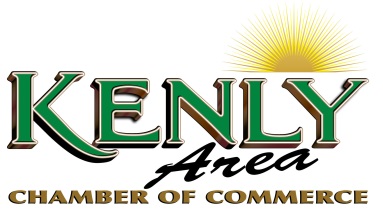 Membership Application         April 1, 2019 – March 31, 2020Member Name:	_____________________________________________________Business Type:	_____________________________________________________			(For Directory:  i.e.:  Civic Club, Retailer, Utility, Restaurant, Office, Professional)Contact Person:	_______________________________  Title:	_______________Mailing Address:	____________________________      Town:	_______________State:	______  Zip:	_________     Street Address:	__________________________								(If Different)Phone #’s:  	______________	Fax:	______________	Cell:	_______________E-Mail Address:	_____________________ Web Site Address:	__________________________Facebook Page:   ______________________________________Business Type:_________________________ Employee #:_________    Base Dues:_____________		(From Table Above)			         (If Applicable)	            (From Table  above)Tiered Membership             April 1, 2019 – March 31, 2020Platinum: $ 5,000.00   Gold: $2,500.00   Silver: $1,000.00	Bronze: $ 500.00Member Name:	___________________________________________________________Sponsorship Opportunities	Membership Appreciation Awards:  Event date:  March 21th				Title Sponsor 					$    750.00				Event Sponsor					$    250.00				Contributor					$    100.00Office Professional Luncheon:  Event date: April 24th				Title Sponsor					$    400.00				Event Sponsor					$    100.00				Contributor					$      50.004th Of July Celebration:  Event date: July 4th				 Title Sponsor   Kenly 95 Petro		$  3,500.00Golf Tournament:  Event date: October 4th				Title Sponsor       					 $1,500.00				Team (Inc Mulligan & Tee Buster)			$     300.00				Tee Sponsor					$       75.00				Long Drives & Closest to Pins			$     200.00				Meal						$     500.00				Putting Contest					$     250.00	Christmas on Main: Event date: December 6 –December 7 				Title Sponsor					$     2,500.00				Event Sponsor					$     500.00						Contributor					$     250.00						½ or ¼ Sponsorships Available*	    	       ½ Sponsorship Available**Member Name:	___________________________________________________________Membership Appreciation Awards Sponsorship	  		$____________		(Title, Event or Contributor)Office Professional Luncheon Sponsorship:			$____________(Title, Event or Contributor)Golf Tournament Sponsorship:					$____________	(Title, Dinner, Team, Putting/Drive Contests, Tee Sponsor)	_______________________________________________	_______________________________________________Christmas On Main Sponsorship:					$____________		(Title, Event or Contributor)Sponsorship Total					     	$____________	Membership Tier Applicable:			_______________________								(Platinum, Gold, Silver, or Bronze)Ancillary Business	 (Amount on page 1 of app					$____________	Business Name ______________________________	Base Membership Dues:	(from page 1 of app)			$____________Grand Total  (Base Member dues + sponsorships + ancillary business)  		$____________Other events may be added!  For more details contact the Chamber Office.Interested in serving on a committee or as an Officer or Board Member?Please Elaborate Below:  (Please feel free to suggest additional ways our Chamber can better serve your business or our business community.)______________________________________________________________________ _____________________________________________________________________             Base Dues Structure for 2019-20Retired Individuals (60 & Older):				$   35.00Individuals:							$   45.00Homebased Business:                                                                  $   60.00Churches/Schools/Civic Organizations:			$   60.00Elected Officials & Candidates for Office:			$   60.00Farmers:							$   75.00Business/Industry/Manufacturing/Office/Professional:					1-5   	Employees		$ 100.00					6-10  	Employees		$ 150.00					11-15  	Employees		$ 200.00					16-20	Employees		$ 250.00					21 +	Employees		$ 300.00Banks:								$ 300.00Utilities::							$ 300.00Ancillary Businesses:  (For Additional Businesses Owned)		$   50.00